Сценарий летнего развлечения по правилам дорожного движения.Цель: закрепить знания о правилах поведения на проезжей части.Задачи:- совершенствовать представление о дорожных знаках;-развивать умение ориентироваться в дорожных ситуациях;- способствовать созданию положительного эмоционального настроения.Ведущий 1:- Здравствуйте, ребята! Вот и наступило лето. На улице ярко светит солнышко и всем хочется идти на прогулку. А знаете ли вы правила дорожного движения?Итак, мы начинаем нашу веселую игру-развлечениеПо правилам дорожного движения.Всем участвовать без исключенияПроявлять смекалку, знания, умения.Ведущий 2: Сегодня солнце светит яркоИ веселится детвораМы начинаем летний праздникПусть будет честною игра!Послушайте, ребята, условия игрыВ команде вы играете, Так будьте же  дружны!Жетоны вы получите за правильный ответ.У кого их больше – победил,А проигравших нет!!!Ведущий 1:- Ребята, к нам на праздник пришел гость. Он лучший знаток всех на свете правил дорожного движения. Вы узнали его? Это дядя Степа!Д.С.:  Ребята, я очень рад встрече с вами! Сегодня мы узнаем, кто из вас лучше всех знает правила дорожного движения. Вы готовы? Тогда начинаем! Для начала небольшая разминка. Полосатая указка,Словно палочка из сказки.(Жезл)Кто знает, как называется этот предмет?Дети: жезл.Д.С.: А для чего он нужен?Дети: для регулировки движения, если нет светофора.Если дети затрудняются в ответах, ведущие помогают.Ведущий 2:- А теперь мы должны как можно быстрее передать этот жезл дяде Степе!Игра для всех: «Передай жезл» под музыку.Д.С.: Молодцы, ребята! А теперь, чтобы узнать, как называется первый конкурс, отгадайте загадку:Зорко смотрит постовойЗа широкой мостовой.Как посмотрит глазом красным-Остановятся все сразу.(Светофор)Ведущий 1:- Ребята, вы все помните цвета светофора?Дети: красный, желтый, зеленый.1 конкурс  «Светофор» На земле лежат 3 обруча красного, желтого и зеленого цвета. Дети кладут по очереди кубики, чтобы они совпадали по цветам  с обручами – «Зажигают огоньки светофора». Побеждает команда, которая первой перенесет все кубики.2 конкурс «Собери дорожный знак»Д.С.- Ребята, каждой команде нужно собрать по кусочкам, как пазл, дорожный знак. Команда, выполнившая задание быстрее получает жетон. А если вы еще и правильно скажите название вашего дорожного знака, получите дополнительный жетон.3 конкурс «Шоферы»Д.С.- А теперь проверим, какие вы водители. Каждому участнику команды нужно быстро пробежать с рулем в руках по «дороге», не сбив ни одной кегли, затем передать руль следующему участнику команды. Выигрывает команда, быстрее справившаяся с заданием и не сбившая ни одной кегли.4 конкурс «ДА и НЕТ»Ведущий 2:- Ребята, сейчас наш гость дядя Степа, будет каждой команде по очереди задавать вопрос, а вы должны быстро ответить «да» или «нет».- Загорелся красный свет, мы переходим дорогу?-А если зелёный свет?-Движемся всегда вперед, если перед нами переход?-Не буду маму я ждать, нужно мне скорей через дорогу перебежать?- Буду на дороге я в мячик играть?Команда, ответившая правильно и быстро получает жетон.4 конкурс «Пассажиры»Первый ребенок изображает водителя, он надевает на себя обруч, бежит до стойки, которая находится напротив его команды огибает ее и возвращается к своей команде, затем к нему присоединяется, влезает в обруч, другой ребенок(пассажир)и теперь они бегут к стойке уже вдвоем, у стойки пассажир выходит. Так водитель перевозит всех участников эстафеты. После того как все участники приехали к стойке все члены команды берутся друг за друга, водитель спереди, и возвращаются на исходное место.Д.С.: Вы большие молодцы! Справились со всеми заданиями. А теперь подведем итоги.Мы отлично потрудились,Все старались, не ленились.Будем правила дорожные все знатьИ всегда мы и везде их будем соблюдать!До новых встреч!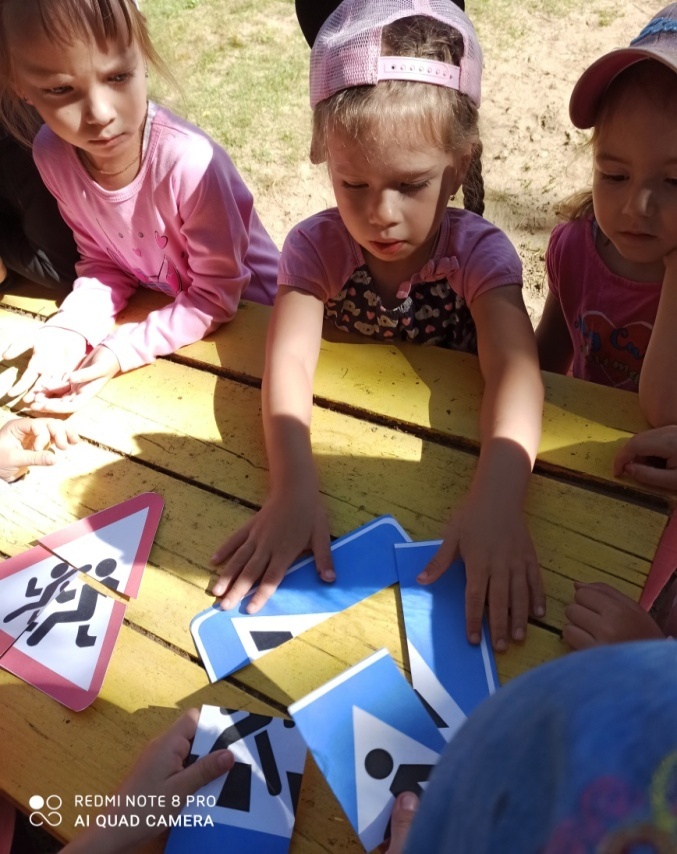 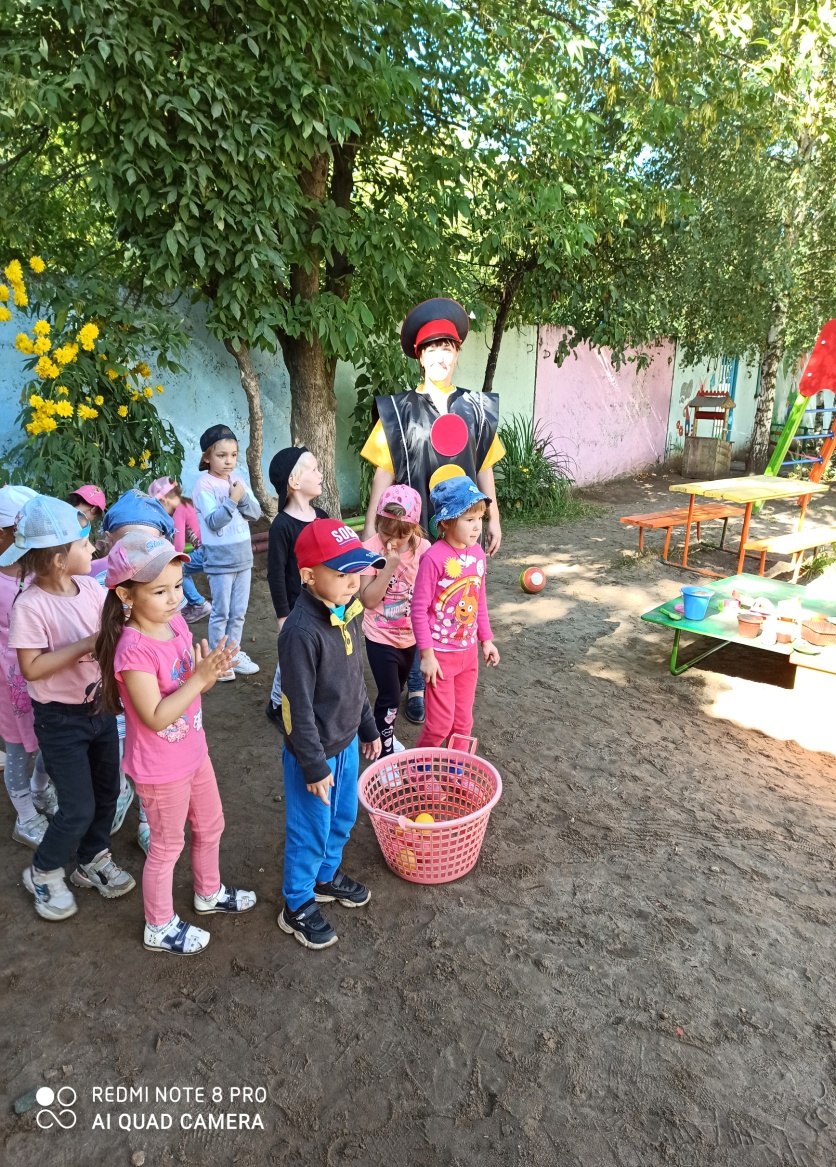 